Clinical Supervision Announcement OpportunityforCounseling, Marriage and Family Therapy, or Clinical Social Work ResidentsMarriage and Therapy Family Solutions, LLC has been awarded a grant through the Virginia Department of Behavioral Health and Developmental Services (DBHDS) to provide clinical supervision services to behavioral health residents interested in pursuing counseling careers. The target population shall be Black, Indigenous, and People of Color (BIPOC) post-graduate students who are interested in becoming licensed in Virginia as one of the following:  Licensed Professional Counselor (LPC)Licensed Marriage and Family Therapist (LMFT)Licensed Clinical Social Worker (LCSW)This clinical supervision package includes:40 weeks of supervisionAdditional clinical supervision beyond 40 weeks is to be determined laterCost:  Free of charge for up to 12 residentsFormat:  Clinical supervision will be delivered in groups and individually Requirement: If you are pursuing a counseling career as an LPC, LMFT, or LCSW in Virginia and require clinical supervision hours go to http://www.marriageandfamilytherapysolutions.com/ to complete the Clinical Supervision Application or click here to go to the Clinical Supervision Application. 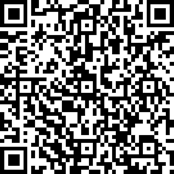 